格式 1：比选申请文件封面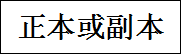 2022年知名高校四川人才活动周服务项目比选申请文件供应商名称：                 （加盖公章）地      址：                             法定代表人：                             授权代表：                       联系方式：                             日  期：   年    月    日格式 2：比选申请人资格证明材料及承诺函承诺函致：××××××××××本公司　　　　　　　　参加　　　　　　　项目的比选，现承诺：我公司满足比选资格要求：（一）具有独立承担民事责任的能力。（二）具有良好的商业信誉和健全的财务会计制度。（三）具有履行合同所必需的设备和专业技术能力。（四）有依法缴纳税收和社会保障资金的良好记录。（五）参加本次采购活动前三年内，在经营活动中没有重大违法违规记录。（六）具有人力资源服务许可证。如违反以上承诺，本公司愿意承担一切法律责任。供应商名称（盖章）：　　　　　　　　　　法定代表人或授权代表（签字）：　　　　　　　　注：需附上资格证明材料复印件并加盖鲜章日期：　年　月　日格式3：报价单报 价 单致：××××××××××1.我方全面研究了2022年“美丽四川·创业天府”知名高校四川人才活动周服务项目比选文件，决定参加贵单位组织的本项目招投标采购。2.我方自愿按照比选文件规定的各项要求向采购人提供所需货物/服务,总报价为人民币       万元(大写：              )。3.一旦我方成交,我方将严格履行采购合同规定的责任和义务。4.我方同意本比选文件对我方可能存在的失信行为进行惩戒。5.我方愿意提供贵单位可能另外要求的,与报价有关的文件资料,并保证我方已提供和将要提供的文件资料是真实、准确的。报价明细：供应商名称（盖章）：　　　　　　　　　　法定代表人或授权代表（签字）：　　　　　　　　日期：　年　月　日格式4：授权委托书授权委托书致：××××××××××本授权声明：　　　　　　（比选单位名称）　　　　（法定代表人姓名、职务）授权　　　　　　（被授权人姓名、职务）为我方“　　　　　　　　”项目比选活动的合法代表，以我公司名义全权处理该项目有关比选、签订合同以及执行合同等一切事宜。特此声明。供应商名称（加盖公章）：　　　　　　             法定代表人（签字或签章）：　　  　　身份证号：　　　　　　     授权代表人（签字）：　　　  身份证号：　　　　　　     联系电话：　　　　       　日     期：     年　 月   日说明：1.如法定代表人参加比选的，比选文件中不需提供授权委托书，但必须提供法定代表人身份证复印件。2.如委托代理人参加比选的，比选文件中必须提供授权委托书，法定代表人和委托代理人的身份证复印件。格式6：比选申请人基本情况表比选申请人基本情况表供应商名称（盖章）：　　　　　　　              　　法定代表人或授权代表（签字）：　　　　　　　　日期：　年　月　日格式7：比选申请人2019年至2021年服务的类似项目（略）格式8：服务协议初稿（略）格式9：供应商拟投入本项目专业人员表（略）格式10：项目服务方案（略）格式11：项目比选申请人其它证明材料（略）序号服务内容数量单价（元）总价（元）备注合计金额：                  元（大写：                   ）合计金额：                  元（大写：                   ）合计金额：                  元（大写：                   ）合计金额：                  元（大写：                   ）合计金额：                  元（大写：                   ）合计金额：                  元（大写：                   ）供应商名称注册地址邮政编码联系方式联系人电    话联系方式传  真网    址组织结构法定代表人/负责人姓  名电    话项目负责人姓  名电    话成立时间员工总人数营业执照号注册资金营业执照号注册资金开户银行账    号经营范围备    注